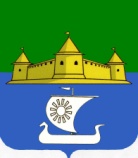 Муниципальное образование «Морозовское городское поселение Всеволожского муниципального района Ленинградской области»АДМИНИСТРАЦИЯП О С Т А Н О В Л Е Н И Е13.03.2020 г.		                                                                          №139 г.п. им. МорозоваВ соответствии с Федеральным законом от 06.10.2003 № 131-ФЗ «Об общих принципах организации местного самоуправления в Российской Федерации»,  Федерального закона от 25.12.2008 № 273-ФЗ «О противодействии коррупции», Федеральным законом от 02.03.2007 N 25-ФЗ «О муниципальной службе в Российской Федерации», Указом Президента РФ от 18.05.2009 N 559 (ред. от 19.09.2017) "О представлении гражданами, претендующими на замещение должностей федеральной государственной службы, и федеральными государственными служащими сведений о доходах, об имуществе и обязательствах имущественного характера", Уставом муниципальном образовании «Морозовское городское поселение Всеволожского муниципального района Ленинградской области», в целях реализации основных направлений в сфере противодействия коррупции в муниципальном образовании, администрация ПОСТАНОВЛЯЕТ:Утвердить в Администрации муниципального образования «Морозовское городское поселение Всеволожского муниципального района Ленинградской области» положение о представлении сведений о доходах, расходах, об имуществе и обязательствах имущественного характера, а также о расходах своих супруги (супруга) и несовершеннолетних детей (согласно приложению).Установить, что действие утвержденного Положения распространяется:- муниципальных служащих Администрации муниципального образования «Морозовское городское поселение Всеволожского муниципального района Ленинградской области»;- граждан, претендующих на замещение должностей муниципальной службы в Администрации муниципального образования «Морозовское городское поселение Всеволожского муниципального района Ленинградской области»;- граждан, претендующих на замещение должностей руководителей муниципальных учреждений подведомственных Администрации муниципального образования «Морозовское городское поселение Всеволожского муниципального района Ленинградской области»;- руководителей муниципальных учреждений подведомственных Администрации муниципального образования «Морозовское городское поселение Всеволожского муниципального района Ленинградской области».Настоящее постановление опубликовать на официальном сайте муниципального образования www.adminmgp.ru.Настоящее постановление вступает в силу со дня его принятия.Поручить Специалисту ответственному за работу отдела кадров, ознакамливать с настоящим постановлением всех сотрудников администрации, а так же  руководителей подведомственных организаций.  Контроль за исполнением настоящего постановления оставляю за собой.Глава администрации                                                                         Стрекаловский А.А. ПРИЛОЖЕНИЕ к постановлению администрации «Об утверждении положения о представлении сведений о доходах, расходах, об имуществе и обязательствах имущественного характера, а также о расходах своих супруги (супруга) и несовершеннолетних детей» от_________________№________ Положение Администрации муниципального образования «Морозовское городское поселение Всеволожского муниципального района Ленинградской области» о представлении сведений о доходах, расходах, об имуществе и обязательствах имущественного характера, а также о расходах своих супруги (супруга) и несовершеннолетних детей.1. Настоящим Положением определяется порядок представления сведений о полученных доходах, расходах, об имуществе, принадлежащем им на праве собственности, и об их обязательствах имущественного характера, а также сведений о доходах, расходах супруги (супруга) и несовершеннолетних детей, об имуществе, принадлежащем им на праве собственности, и об их обязательствах имущественного характера (далее - сведения о доходах, расходах, об имуществе и обязательствах имущественного характера).2. Обязанность представлять сведения о доходах, об имуществе и обязательствах имущественного характера в соответствии с федеральными законами возлагается:а) на гражданина, претендующего на замещение должности муниципальной службы (далее - гражданин);б) на муниципального служащего Администрации муниципального образования «Морозовское городское поселение Всеволожского муниципального района Ленинградской области», замещавшего по состоянию на 31 декабря отчетного года должность муниципальной службы, предусмотренную перечнями должностей, утвержденными в установленном законодательством порядке (далее - муниципальный служащий);в) на гражданина, претендующего на замещение должности руководителей муниципальных учреждений подведомственных Администрации муниципального образования «Морозовское городское поселение Всеволожского муниципального района Ленинградской области»;в) на гражданина, претендующего на замещение и замещающих должности руководителей муниципальных учреждений подведомственных Администрации муниципального образования «Морозовское городское поселение Всеволожского муниципального района Ленинградской области»;3. Сведения о доходах, об имуществе и обязательствах имущественного характера представляются по утвержденной Президентом Российской Федерации форме справки, заполненной с использованием специального программного обеспечения "Справки БК", размещенного на официальном сайте Президента Российской Федерации или на официальном сайте государственной информационной системы в области государственной службы в информационно-телекоммуникационной сети "Интернет".а) гражданами - при поступлении на муниципальную службу;б) муниципальными служащими, замещающими должности муниципальной службы, руководителями муниципальных учреждений,  предусмотренные перечнями должностей, утвержденными в установленном законодательством порядке, - ежегодно, не позднее 30 апреля года, следующего за отчетным;в) кандидатами на должности - при назначении на должности, предусмотренные перечнями должностей, утвержденными в установленном законодательством порядке.4. Гражданин при назначении на должность муниципальной службы представляет:а) сведения о доходах, расходах, об имуществе и обязательствах имущественного характера, полученных от всех источников (включая доходы по прежнему месту работы или месту замещения выборной должности, пенсии, пособия, иные выплаты) за календарный год, предшествующий году подачи документов для замещения должности государственной службы, а также сведения об имуществе, принадлежащем ему на праве собственности, и о своих обязательствах имущественного характера по состоянию на первое число месяца, предшествующего месяцу подачи документов для замещения должности государственной службы (на отчетную дату);б) сведения о доходах, расходах, об имуществе и обязательствах имущественного характера супруги (супруга) и несовершеннолетних детей, полученных от всех источников (включая заработную плату, пенсии, пособия, иные выплаты) за календарный год, предшествующий году подачи гражданином документов для замещения должности государственной службы, а также сведения об имуществе, принадлежащем им на праве собственности, и об их обязательствах имущественного характера по состоянию на первое число месяца, предшествующего месяцу подачи гражданином документов для замещения должности государственной службы (на отчетную дату).5. Муниципальный служащий представляет ежегодно:а) сведения о доходах, расходах, об имуществе и обязательствах имущественного характера, полученных за отчетный период (с 1 января по 31 декабря) от всех источников (включая денежное содержание, пенсии, пособия, иные выплаты), а также сведения об имуществе, принадлежащем ему на праве собственности, и о своих обязательствах имущественного характера по состоянию на конец отчетного периода;б) сведения о доходах, расходах, об имуществе и обязательствах имущественного характера супруги (супруга) и несовершеннолетних детей, полученных за отчетный период (с 1 января по 31 декабря) от всех источников (включая заработную плату, пенсии, пособия, иные выплаты), а также сведения об имуществе, принадлежащем им на праве собственности, и об их обязательствах имущественного характера по состоянию на конец отчетного периода.6. Кандидат на должность представляет сведения о доходах, расходах, об имуществе и обязательствах имущественного характера в соответствии с пунктом 4 настоящего Положения.7.  Сведения о доходах, расходах, об имуществе и обязательствах имущественного характера представляются - сотруднику ответственному за ведение кадровой работы в Администрации или Главе администрации. 8. Ежегодно в течение 15 рабочих дней со дня окончания срока, установленного подпунктом "б" пункта 3 настоящего Положения, управление, сотрудник ответственный за ведение кадровой работы в Администрации информируют представителя нанимателя о представлении сведений о доходах, об имуществе и обязательствах имущественного характера.9. В случае если гражданин, муниципальный служащий, руководитель муниципального учреждения или кандидат на должность обнаружили, что в представленных ими сведениях о доходах, расходах, об имуществе и обязательствах имущественного характера не отражены или не полностью отражены какие-либо сведения либо имеются ошибки, они вправе представить уточненные сведения в порядке, установленном настоящим Положением.Гражданин может представить уточненные сведения в течение одного месяца со дня представления сведений в соответствии с подпунктом "а" пункта 3 настоящего Положения.Муниципальный служащий, руководитель муниципального учреждения может представить уточненные сведения в течение одного месяца после окончания срока, указанного в подпункте "б" пункта 3 настоящего Положения.Кандидат на должность может представить уточненные сведения в течение одного месяца со дня представления сведений в соответствии с подпунктом "в" пункта 3 настоящего Положения.10. В случае непредставления по объективным причинам сведений о доходах, об имуществе и обязательствах имущественного характера супруги (супруга) и несовершеннолетних детей данный факт подлежит рассмотрению на соответствующей комиссии по соблюдению требований к служебному поведению и урегулированию конфликта интересов.11. Проверка достоверности и полноты сведений о доходах, об имуществе и обязательствах имущественного характера, представленных в соответствии с настоящим Положением гражданином, муниципальным служащим, руководителем муниципального учреждения или кандидатом на должность, осуществляется представителем нанимателя (руководителем) или лицом, которому такие полномочия предоставлены представителем нанимателя (руководителем), самостоятельно или путем направления в порядке, устанавливаемом Президентом Российской Федерации, запроса в правоохранительные органы или государственные органы, осуществляющие контрольные функции, об имеющихся у них данных о доходах, об имуществе и обязательствах имущественного характера гражданского служащего, его супруги (супруга) и несовершеннолетних детей.12. Сведения о доходах, об имуществе и обязательствах имущественного характера, представляемые в соответствии с настоящим Положением являются сведениями конфиденциального характера, если федеральным законом они не отнесены к сведениям, составляющим государственную тайну.13. Лица в должностные обязанности которых входит работа со сведениями о доходах, расходах об имуществе и обязательствах имущественного характера, виновные в их разглашении или использовании в целях, не предусмотренных законодательством Российской Федерации, несут ответственность в соответствии с законодательством Российской Федерации.14. Сведения о доходах, расходах, об имуществе и обязательствах имущественного характера, представленные в соответствии с настоящим Положением и информация о результатах проверки достоверности и полноты этих сведений ежегодно приобщаются к личному делу. В случае если гражданин или кандидат на должность, представившие справки о своих доходах, об имуществе и обязательствах имущественного характера, а также о доходах, об имуществе и обязательствах имущественного характера своих супруги (супруга) и несовершеннолетних детей, не были назначены на должность, такие справки возвращаются указанным лицам по их письменному заявлению вместе с другими документами.15. В случае непредставления или представления заведомо ложных сведений о доходах, расходах об имуществе и обязательствах имущественного характера гражданин не может быть назначен на должность муниципальной службы, а муниципальный служащий, руководитель муниципального учреждения и кандидат на должность освобождаются от должности или подвергаются иным видам дисциплинарной ответственности в соответствии с законодательством Российской Федерации.16. При невозможности по объективным причинам представить сведения о доходах, расходах, об имуществе и обязательствах имущественного характера в отношении своей супруги (супруга), своих несовершеннолетних детей, следует обратиться с заявлением, предусмотренным абзацем третьим подпункта "б" пункта 2 Положения о порядке рассмотрения президиумом Совета при Президенте Российской Федерации по противодействию коррупции вопросов, касающихся соблюдения требований к служебному (должностному) поведению лиц, замещающих государственные должности Российской Федерации и отдельные должности федеральной государственной службы, и урегулирования конфликта интересов, а также некоторых обращений граждан, утвержденного Указом Президента Российской Федерации от 25 февраля 2011 г. N 233 "О некоторых вопросах организации деятельности президиума Совета при Президенте Российской Федерации по противодействию коррупции", абзацем третьим подпункта "б" пункта 16 Положения о комиссиях по соблюдению требований к служебному поведению федеральных государственных служащих и урегулированию конфликта интересов, утвержденного Указом Президента Российской Федерации от 1 июля 2010 г. N 821.15. Заявление должно быть направлено до истечения срока, установленного для представления муниципальным служащим сведений о доходах, расходах, об имуществе и обязательствах имущественного характера в Комиссию по соблюдению требований к служебному поведению муниципальных служащих в Администрации муниципального образования «Морозовское городское поселение Всеволожского муниципального района Ленинградской области» и урегулированию конфликта интересов, через Администрацию муниципального образования «Морозовское городское поселение Всеволожского муниципального района Ленинградской области». 